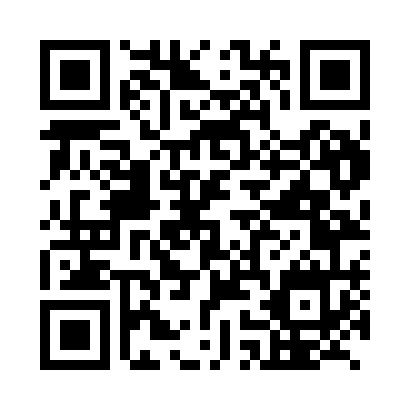 Prayer times for Qidong, ChinaWed 1 May 2024 - Fri 31 May 2024High Latitude Method: Angle Based RulePrayer Calculation Method: Muslim World LeagueAsar Calculation Method: ShafiPrayer times provided by https://www.salahtimes.comDateDayFajrSunriseDhuhrAsrMaghribIsha1Wed3:395:0811:503:306:347:572Thu3:375:0711:503:306:347:583Fri3:365:0611:503:306:357:594Sat3:355:0511:503:306:368:005Sun3:345:0411:503:306:368:016Mon3:335:0311:503:306:378:027Tue3:325:0211:503:306:388:038Wed3:305:0211:503:306:398:049Thu3:295:0111:503:306:398:0510Fri3:285:0011:503:306:408:0611Sat3:274:5911:503:306:418:0712Sun3:264:5911:503:306:418:0813Mon3:254:5811:503:306:428:0914Tue3:244:5711:503:306:438:1015Wed3:234:5611:503:306:438:1116Thu3:224:5611:503:306:448:1217Fri3:214:5511:503:306:458:1318Sat3:204:5511:503:306:458:1419Sun3:204:5411:503:306:468:1520Mon3:194:5311:503:306:478:1621Tue3:184:5311:503:306:478:1722Wed3:174:5211:503:306:488:1723Thu3:164:5211:503:316:498:1824Fri3:164:5111:503:316:498:1925Sat3:154:5111:503:316:508:2026Sun3:144:5111:503:316:518:2127Mon3:144:5011:513:316:518:2228Tue3:134:5011:513:316:528:2329Wed3:124:4911:513:316:528:2330Thu3:124:4911:513:316:538:2431Fri3:114:4911:513:316:548:25